17 мая 2022 года № 766В соответствии с решением Чебоксарского городского Собрания депутатов от 25 февраля 2010 года № 1578 «О Положении о Совете старейшин при Чебоксарском городском Собрании депутатов» Чебоксарское городское Собрание депутатовР Е Ш И Л О:1. Принять к сведению отчет о работе Совета старейшин при Чебоксарском городском Собрании депутатов седьмого созыва за 2021 год (прилагается).2.  Опубликовать настоящее решение на сайте Чебоксарского городского Собрания депутатов в информационно-телекоммуникационной сети Интернет и в периодическом печатном издании «Вестник органов местного самоуправления города Чебоксары».Глава города Чебоксары                                                                  О.И. КортуновПриложение к решению Чебоксарского городского Собрания депутатов от « __» ___________ 2022 годаО Т Ч Е То работе Совета старейшин при Чебоксарском городском Собрании депутатов за 2021 годСовет старейшин при Чебоксарском городском Собрания депутатов (далее – Совет старейшин) был сформирован в конце 2020 года в количестве 13 человек, после избрания депутатов Чебоксарского городского Собрания депутатов 7 созыва. В состав Совета старейшин вошли опытные представители разных сфер деятельности: производства и ЖКХ, образования и здравоохранения, ветеранских организаций, занимающие и сегодня активную жизненную позицию. В январе 2021 года состоялось организационное заседание Совета старейшин, на котором были избраны председатель Совета старейшин Баскаков Игорь Анатольевич, заместитель председателя Никитин Иван Георгиевич и секретарь Новицкий Виктор Ефимович.Работа Совета старейшин в 2021 году была организована в соответствии с Положением о Совете старейшин при Чебоксарском городском Собрании депутатов, утвержденным решением Чебоксарского городского Собрания депутатов от 25 февраля 2010 года № 1578, другими нормативными документами и планом работы Совета старейшин. К сожалению, на работу Совета старейшин наложила свой отпечаток пандемия коронавируса, необходимость соблюдения мер предосторожности, что привело к некоторой корректировке работы.За прошедший год на заседаниях Совета старейшин были рассмотрены следующие вопросы:1. Организация занятости детей во внеурочное время.2. О текущей обстановке по распространению коронавирусной инфекции (COVID-19).3. Реабилитация переболевших коронавирусной инфекцией.4. О благоустройстве территории Кадетского парка.5. О техническом состоянии дворовых территорий и об уровне их благоустройства.6. О повышении социальной защиты ветеранов города.Проведен «круглый стол» на заводе им. В.И.Чапаева «Диалог поколений. Взгляд в будущее».При рассмотрении вопроса о занятости детей во внеурочное время управлению образования администрации города Чебоксары было рекомендовано обеспечить максимальный охват учащихся лекциями, беседами на патриотические и воспитательные темы, в том числе с участием ветеранов Великой Отечественной войны, труда, известных людей, считать важнейшей задачей формирование у молодежи правильного восприятия исторических событий прошлого и происходящего в настоящее время. Просить администрацию города Чебоксары и городское собрание депутатов увеличить финансирование на оплату труда специалистам, ведущим занятия в кружках, секциях, выделение средств на материально-техническое обеспечение занятий во вне учебное время.По-прежнему злободневным является лечение коронавируса и последующей реабилитации переболевших. На базе Чебоксарской водогрязелечебницы разработана эффективная санаторно-курортная программа по восстановлению нарушенных функций после коронавируса. Следует активнее использовать возможности данного лечебного учреждения, возглавляемого экс-депутатом Чебоксарского городского Собрания депутатов и членом Совета старейшин Симуновым Юрием Леонидовичем.Следует отметить, что заседания Совета старейшин в основном носили выездной характер. Это позволило на месте увидеть положительную работу служб города, отметить недостатки, выработать предложения по улучшению дел.Так, с выездом на место члены Совета старейшин, с участием главы администрации Калининского района г. Чебоксары Михайлова Якова Леонидовича рассмотрели вопрос «О благоустройстве территории Кадетского парка». Администрацией Калининского района г. Чебоксары района разработан проект, стоимость работ по тем ценам составляет 140 млн.руб., потенциально около 50 тыс. человек могут пользоваться этим парком.Учитывая значимость и актуальность благоустройства лесопарковой зоны около Кадетского корпуса и в преддверии 50-летия АО «Промтрактор», за счет строительства которого образовался Новоюжный жилой массив со всей социальной сферой, целесообразно включить эти работы на                                 2022–2023 годы с финансированием за счет средств федерального, республиканского и муниципального бюджетов.Горожане, тракторостроители и ветераны тракторного завода будут благодарны.Также, с выездом на место рассмотрели вопрос о техническом состоянии дворовых территорий и об уровне их благоустройства. Ознакомились с благоустройством придомовых территорий по ул. Пирогова, дома № 18, 20, 22, 28 и по ул. Гузовского, дома № 20, 24, 28. Было отмечено, что районными администрациями, управлением жилфонда города выполняется полезная для горожан работа по благоустройству дворовых территорий. Следует активнее привлекать к этим работам управляющие компании.На заседаниях Совета старейшин не один раз поднимался вопрос о повышении социальной защиты ветеранов города. В своих общественных организациях они проводят большую полезную работу. В целях поддержки и активизации деятельности ветеранских организаций Чебоксарскому городскому Собранию депутатов и администрации г. Чебоксары целесообразно было бы рассмотреть вопрос о финансировании деятельности городской организации ветеранов в соответствии с ее планом работы и сметой затрат по примеру городов Киров, Ульяновск, Нижний Новгород и другие, организовать проведение городских конкурсов (по типу «Ветераны в строю», «Как живешь ветеран» и т.д.), восстановить льготный проезд ветеранов труда на садовые участки в 50-км зоне г. Чебоксары.С большим интересом прошел круглый стол «Диалог поколений. Взгляд в будущее» на базе ЧПО им. В.И.Чапаева, в котором приняли участие члены Совета старейшин, Совет ветеранов, Совет молодежи, администрация предприятия, депутат Чебоксарского городского Собрания депутатов Нестерова Елена Леонидовна.На предприятии заметна активная, инициативная работа Совета молодежи. Совместно с администрацией предприятия достигается закрепление молодежи на предприятии (как молодых специалистов, так и рабочих кадров), обеспечивается их профессиональный рост. Советом старейшин было рекомендовано к изучению и широкому распространению в трудовых коллективах города опыта работы Совета молодежи                               ЧПО им. В.И. Чапаева.Одновременно участники «круглого стола» выразили острую озабоченность положением дел в стране, демографической ситуацией, расслоением общества на богатых и бедных.Подводя итоги работы Совета старейшин за 2021 год можно отметить, что в отчетный период деятельность Совета старейшин была направлена на улучшение качества жизни горожан, и в текущем году она будет продолжена.Чувашская РеспубликаЧебоксарское городскоеСобрание депутатовРЕШЕНИЕ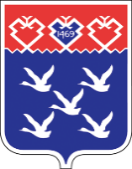 Чǎваш РеспубликиШупашкар хулиндепутатсен ПухăвĕЙЫШĂНУ